Jsi trash (hero)?„To, že jdeš sbírat, je fajn. To místo je čistý, vidíš ten rozdíl, ale zároveň to má na tebe dopad, protože příště, až jdeš do obchodu, tak si vezmeš mnohem míň třeba plastových sáčků nebo se zamyslíš nad tím, kolik produkuješ odpadu. Takže spíš než čistě uklízecí četa jsme takový vzdělávací hnutí.“ (Monika Trojanová, spoluzakladatelka Trash Hero Praha)Dobrovolnický úklid odpadů________________________________________________________Jaký odpad jsi od včerejšího večera vyprodukoval/a? Vypiš do seznamu o alespoň deseti položkách.…………………………………………………………………………………………………………………………………………………………………………………………………………………………………………………………………………………………………………………………………………………………………………………………………………………………………………………………………………………………………………………………………………………………………………………………………………Formuluj definici pojmu „trash hero“. Není nutné šetřit nápady, důvtipem, nebo dokonce vtipem.……………………………………………………………………………………………………………………………………………………………………………………………………………………………………Znáš ve svém okolí nějakou lokalitu, která si říká o nájezd „trash heroes“?…………………………………………………………………………………………………………………Dvakrát za rok se konají úklidové dny po celé České republice – v září a v dubnu. Na mapě úklidů na http://www.uklidmecesko.cz najdi úklidové skupiny blízké tvému domovu.Jak je uvedeno v citaci výše, jednoznačným přínosem dobrovolných akcí trash heroes nebo akce Ukliďme Česko je místo bez odpadků. Čeho dalšího lze takovou činností podle vás dosáhnout? Zvaž nejen změnu místa, ale i aktérů – dobrovolníků, jejich známých, místních obyvatel...……………………………………………………………………………………………………………………………………………………………………………………………………………………………………Vrať se se spolužákyk úkolu 1 a zkuste se společně zamyslet, který odpad z vašich seznamů vznikl zbytečně. Jak by se vzniku takového odpadu příště dalo předejít?………………………………………………………………………………………………………………………………………………………………………………………………………………………………………………………………………………………………………………………………………………………………Co jsem se touto aktivitou naučil/a:………………………………………………………………………………………………………………………………………………………………………………………………………………………………………………………………………………………………………………………………………………………………………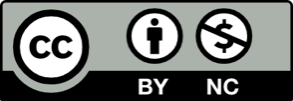 